	Приложение 2 к положениюк приказу МКУ Управления образованияАдминистрации Пошехонского МР                                                                                                                                        №278 от 29.11.2023г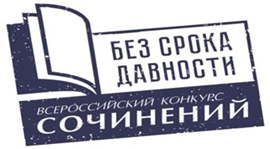 Бланк конкурсной работы Всероссийского конкурса сочинений «Без срока давности» 2023/24 г.1 страница 2 страница Класс (курс) обучения участника КонкурсаТематическое направлениеЖанр сочинения Тема сочиненияСочинениеСубъект Российской Федерации / Государство, на территории которого располагается школа МИД / Республика Беларусь / Страна СНГГород (населенный пункт)Полное название образовательной организацииУчастник КонкурсаФамилияИмяОтчество